Дорожка для профилактики плоскостопия								   Составитель: 			Колышева Елена Викторовна,                								   руководитель ЛФК	Немало детей уже с дошкольного возраста страдают плоскостопием, что, в дальнейшем, приводят к болям в ногах и нарушению осанки. 	Для профилактики этого заболевания я хочу поделиться советом по изготовлению дорожки, который может сделать у себя дома.	Возьмите основу (плотная ткань, искусственная кожа, клеенка, линолеум). Нарисуйте фигуру (елка, звезда, цветок и др.), вырежьте ее.	В пробках от пластмассовых бутылок просверлить отверстие.  Пришить пробки на фигуру.	В качестве украшения дорожки можно использовать аппликаторные модули (продаются в аптеке),  наклейки для ткани, которые приклеиваются утюгом. Проявите творчество и у вас все получится.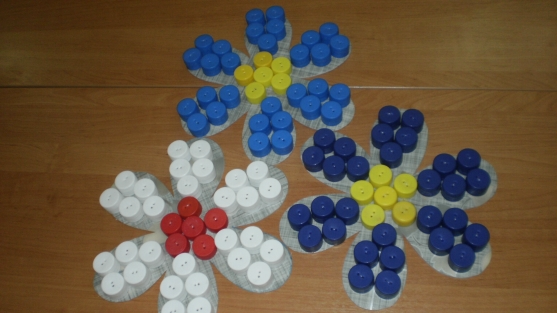 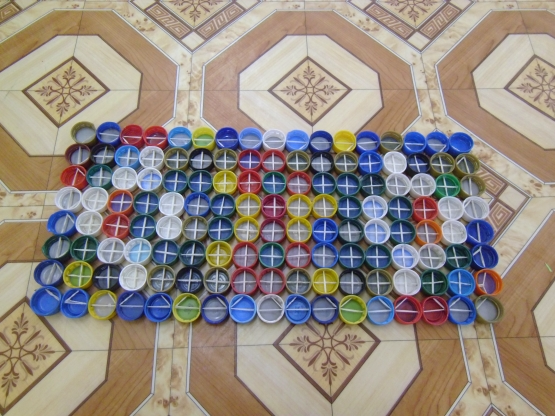 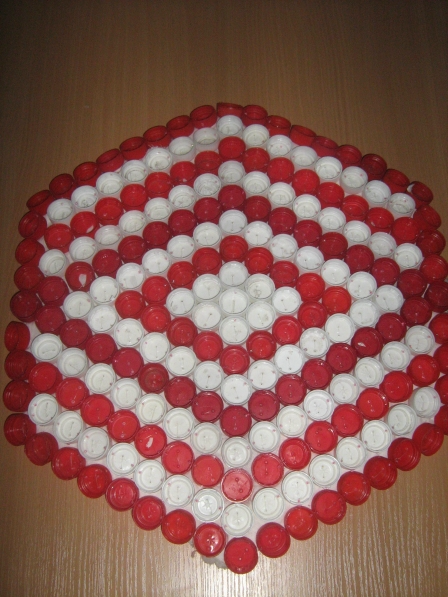 